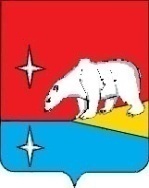 СОВЕТ  ДЕПУТАТОВГОРОДСКОГО ОКРУГА ЭГВЕКИНОТР Е Ш Е Н И Еот  22 апреля 2022 г.  		              №  184	                                       п. Эгвекинот           Об отчете председателя Контрольно-счетной палаты городского округа Эгвекинот о результатах деятельности Контрольно-счетной палаты городского округа Эгвекинот за 2021 годЗаслушав отчет председателя Контрольно-счетной палаты городского округа Эгвекинот о результатах деятельности Контрольно-счетной палаты городского округа Эгвекинот за 2021 год,  Совет депутатов городского округа ЭгвекинотРЕШИЛ:1.  Отчет председателя Контрольно-счетной палаты городского округа Эгвекинот о результатах деятельности Контрольно-счетной палаты городского округа Эгвекинот за 2021 год принять к сведению.	2. Обнародовать отчет председателя Контрольно-счетной палаты городского округа Эгвекинот в местах, определенных Уставом городского округа Эгвекинот, и разместить на официальном сайте Администрации городского округа Эгвекинот в информационно-телекоммуникационной сети «Интернет».3. Контроль за исполнением настоящего решения возложить на Председателя Совета депутатов городского округа Эгвекинот  Шаповалову Н.С.Главагородского округа Эгвекинот         Председатель  Совета депутатов         городского округа Эгвекинот        Р.В. Коркишко                              Н.С. Шаповалова